APSTIPRINĀTI                                                                                     Rēzeknes novada domes                                                                                     2014.gada 18.septembra sēdē                                                                                     ( Nr.22, 7.§)Rēzeknes novada pašvaldības 2014.gada 18.septembra saistošie noteikumi Nr.43„Par grozījumiem Rēzeknes novada pašvaldības 2010.gada 16.septembra saistošajos noteikumos Nr.42 „Par mājdzīvnieku uzturēšanu Rēzeknes novadā””Izdoti saskaņā ar likuma „Par pašvaldībām”43.panta pirmās daļas 10.punktu,Dzīvnieku aizsardzības likuma 8.panta trešo daļu un 39.pantu,Ministru kabineta 2006.gda 4.aprīļa noteikumu Nr.266 „Labturības prasības mājas (istabas) dzīvnieku turēšanai, tirdzniecībai, pārvadāšanai un demonstrēšanai publiskās iestādēs, kā arī suņu apmācībai” 13.punktuMinistru kabineta 2011.gda 21.jūnija noteikumu Nr.491„Mājas (istabas) dzīvnieku reģistrācijas kārtība” 3.punktu, 11.punktu Izdarīt šādus grozījumus Rēzeknes novada pašvaldības 2010.gada 16.septembra saistošajos noteikumos Nr.42 „Par mājdzīvnieku uzturēšanu Rēzeknes novadā””, turpmāk tekstā – Saistošie noteikumi:Aizstāt Saistošo noteikumu 1.nodaļas nosaukumā vārdu „noteikumi” ar vārdu „jautājumi”.Svītrot Saistošo noteikumu 4.11.4.punktu.Precizēt Saistošo noteikumu nodaļu numerāciju mainot „1. Vispārīgie noteikumi” uz „I. Vispārīgie jautājumi”, „2. Mājdzīvnieku īpašnieku pienākumi un tiesības” uz „II. Mājdzīvnieku īpašnieku pienākumi un tiesības”, „3. Klaiņojošu dzīvnieku izķeršana, izolācija un eitanāzija” uz „III. Klaiņojošu dzīvnieku izķeršana, izolācija un eitanāzija”, „4. Atbildība par saistošo noteikumu neievērošanu” uz „IV. Atbildība par saistošo noteikumu neievērošanu”, „5. Noslēguma jautājums” uz „V. Noslēguma jautājums”.Precizēt Saistošo noteikumu punktu numerāciju mainot „1.1.” uz „1.”, „1.2.” uz „2.”, „1.2.1.” uz „2.1.”, „1.2.2..” uz „2.2.”, „1.2.3.” uz „2.3.”, „1.3.” uz „3.”, „1.4.” uz „4.”, „1.5.” uz „5.”, „1.6.” uz „6.”, „1.7.” uz „7.”, „1.8.” uz „8.”, „2.1.” uz „9.”, „2.1.1.” uz „9.1.”, „2.1.2.” uz „9.2.”, „2.1.2.1.” uz „9.2.1.”, „2.1.2.2.” uz „9.2.2.”, „2.2.” uz „10.”, „2.2.1.” uz „10.1.”, „2.2.2.” uz „10.2.”, „2.2.3.” uz „10.3.”, „2.2.4.” uz „10.4.”, „2.2.5.” uz „10.5.”, „2.2.6.” uz „10.6.”, „2.2.7.” uz „10.7.”, „2.2.8.” uz „10.8.”, „2.2.9.” uz „10.9.”, „2.2.10.” uz „10.10.”, „2.3.” uz „11.”, „3.1.” uz „12.”, „3.2.” uz „13.”, „4.1.” uz „14.”, „4.1.1” uz „15.”, „4.1.11.” uz „15.1.”, „4.1.12.” uz „15.2.”, „4.1.13.” uz „15.3.”, „4.1.14.” uz „15.4.”, „4.1.2” uz „16.”, „4.2.” uz „17.”, „4.2.1.” uz „17.1.”, „4.2.2.” uz „17.2.”, „4.3.” uz „18.”, „4.4.” uz „19.”, „5.1.” uz „20.”. Saistošie noteikumi stājas spēkā likuma „Par pašvaldībām” 45.panta noteiktajā kārtībā.Domes priekšsēdētāja vietniece                                                                                  E.Pizāne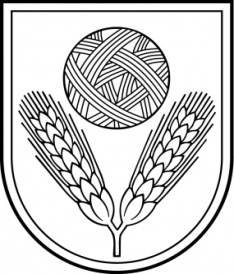 Rēzeknes novada pašvaldībaReģ. Nr.90009112679Atbrīvošanas aleja 95A,  Rēzekne,  LV – 4601,Tel. 646 22238; 646 22231,  Fax. 646 25935,E–pasts: Informācija Internetā:  http://www.rezeknesnovads.lv